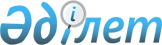 О внесении изменения в постановление Правительства Республики Казахстан от 27 апреля 2015 года № 345 "О подписании Соглашения между Правительством Республики Казахстан и Международным агентством по атомной энергии о создании Банка низкообогащенного урана Международного агентства по атомной энергии в Республике Казахстан"Постановление Правительства Республики Казахстан от 26 августа 2015 года № 662      Правительство Республики Казахстан ПОСТАНОВЛЯЕТ:



      1. Внести в постановление Правительства Республики Казахстан от 27 апреля 2015 года № 345 «О подписании Соглашения между Правительством Республики Казахстан и Международным агентством по атомной энергии о создании Банка низкообогащенного урана Международного агентства по атомной энергии в Республике Казахстан» следующее изменение:



      пункт 2 изложить в следующей редакции:

      «2. Министру иностранных дел Республики Казахстан Идрисову Ерлану Абильфаизовичу подписать от имени Правительства Республики Казахстан Соглашение между Правительством Республики Казахстан и Международным агентством по атомной энергии о создании Банка низкообогащенного урана Международного агентства по атомной энергии в Республике Казахстан, разрешив вносить изменения и дополнения, не имеющие принципиального характера.».



      2. Настоящее постановление вводится в действие со дня его подписания.      Премьер-Министр

      Республики Казахстан                  К. Масимов
					© 2012. РГП на ПХВ «Институт законодательства и правовой информации Республики Казахстан» Министерства юстиции Республики Казахстан
				